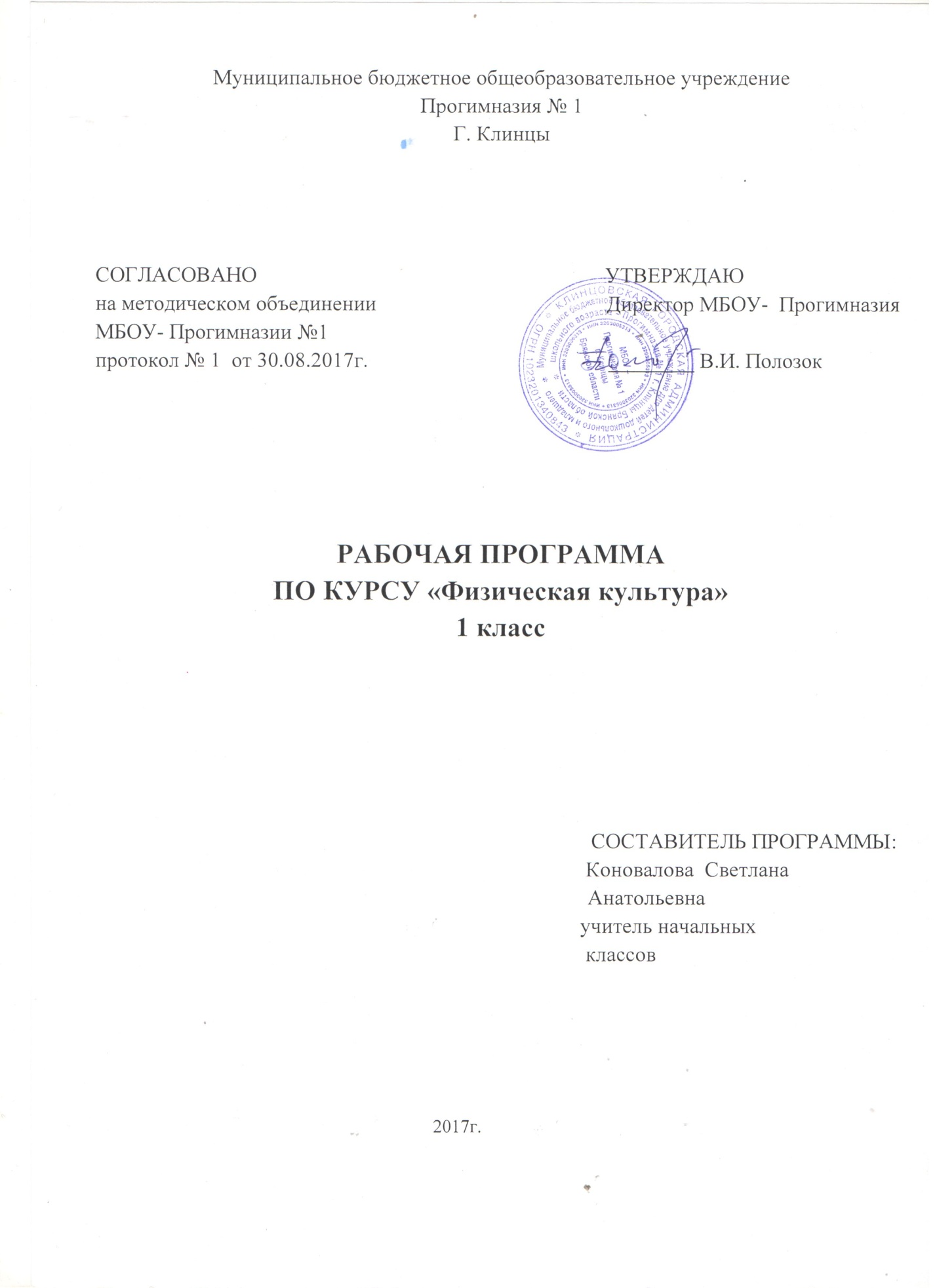 Основное содержание учебного предметаЗнания о физической культуре.Физическая культура.  Физическая культура как система разнообразных форм занятий физическими упражнениями по укреплению здоровья человека. Ходьба, бег, прыжки, лазанье, ползание, ходьба на лыжах, плавание как жизненно важные способы передвижения человека. Правила предупреждения травматизма во время занятий физическими упражнениями: организация мест занятий, подбор одежды, обуви и инвентаря.Из истории физической культуры. История развития физической культуры и первых соревнований. Физические упражнения.  Физические упражнения, их влияние на физическое развитие и развитие физических качеств. Физическая подготовка и её связь с развитием основных физических качеств.Способы физической деятельности.Самостоятельные занятия.  Составление режима дня. Выполнение простейших закаливающих процедур, комплексов упражнений для формирования правильной осанки и развития мышц туловища, развития основных физических качеств; проведение оздоровительных занятий в режиме дня (утренняя зарядка, физкультминутки).Самостоятельные игры и развлечения.  Организация и проведение подвижных игр (на спортивных площадках и в спортивных залах).Физическое совершенствование.Физкультурно-оздоровительная деятельность.  Комплексы физических упражнений для утренней зарядки, физкультминуток, занятий по профилактике и коррекции нарушений осанки.Комплексы упражнений на развитие физических качеств. Комплексы дыхательных упражнений. Гимнастика для глаз.Спортивно-оздоровительная деятельность. Гимнастика с основами акробатики. Организующие команды и приемы. Строевые действия в шеренге и колонне; выполнение строевых команд.Акробатические упражнения.  Упоры; седы; упражнения в группировке; перекаты; стойка на лопатках; кувырки вперед и назад; гимнастический мост.Гимнастические упражнения прикладного характера. Прыжки со скакалкой. Передвижение по гимнастической стенке. Преодоление полосы препятствий с элементами лазанья, перелезания и переползания; передвижение по наклонной гимнастической скамейке.Легкая атлетика.  Беговые упражнения: с высоким подниманием бедра, прыжками и с ускорением, с изменяющимся направлением движения, из разных исходных положений; челночный бег; высокий старт с последующим ускорением.Прыжковые упражнения:  на одной ноге и двух ногах на месте и с продвижением; в длину и высоту; спрыгивание и запрыгивание.Броски: большого мяча (1 кг) на дальность разными способами.Метание: малого мяча в вертикальную цель и на дальность.Лыжная подготовка. Передвижение на лыжах; повороты; спуски; подъемы; торможение.Подвижные и спортивные игры.  На материале гимнастики с основами акробатики:  игровые задания с использованием строевых упражнений, упражнений на внимание, силу, ловкость и координацию. На материале легкой атлетики: прыжки, бег, метания и броски; упражнения на координацию, выносливость и быстроту.На материале лыжной подготовки:  эстафеты в передвижении на лыжах, упражнения на выносливость и координацию.На материале спортивных игр: футбол:  удар по неподвижному и катящемуся мячу; остановка мяча; ведение мяча; подвижные игры на материале футбола. Общеразвивающие упражнения (на материале гимнастики с основами акробатики: развитие гибкости, координации, силовых способностей, формирование осанки; на материале легкой атлетики: развитие координации, быстроты, выносливости, силовых способностей;  на материале лыжной подготовки: развитие координации, выносливости)Планируемые результаты изучения учебного предметаПланируемые результаты изучения предмета «Физическая культура» разработаны в соответствии с особенностями структуры и содержания данного курса.Личностные результаты:У обучающегося будут сформированы:— активно включаться в общение и взаимодействие со сверстниками на принципах уважения и доброжелательности, взаимопомощи и сопереживания;— проявлять положительные качества личности и управлять своими эмоциями в различных (нестандартных) ситуациях и условиях;— проявлять дисциплинированность, трудолюбие и упорство в достижении поставленных целей;— оказывать бескорыстную помощь своим сверстникам, находить с ними общий язык и общие интересы.Метапредметные результаты:Обучающийся научится:— характеризовать явления (действия и поступки), давать им объективную оценку на основе освоенных знаний и имеющегося опыта;— находить ошибки при выполнении учебных заданий, отбирать способы их исправления;— общаться и взаимодействовать со сверстниками на принципах взаимоуважения и взаимопомощи, дружбы и толерантности;— обеспечивать защиту и сохранность природы во время активного отдыха и занятий физической культурой;— организовывать самостоятельную деятельность с учётом требований её безопасности, сохранности инвентаря и оборудования, организации места занятий;— планировать собственную деятельность, распределять нагрузку и отдых в процессе ее выполнения;— анализировать и объективно оценивать результаты собственного труда, находить возможности и способы их улучшения;— видеть красоту движений, выделять и обосновывать эстетические признаки в движениях и передвижениях человека;— оценивать красоту телосложения и осанки, сравнивать их с эталонными образцами;— управлять эмоциями при общении со сверстниками и взрослыми, сохранять хладнокровие, сдержанность, рассудительность;— технически правильно выполнять двигательные действия из базовых видов спорта, использовать их в игровой и соревновательной деятельности.Предметные результаты:-планирование занятий физическими упражнениями в режиме дня, -организация отдыха и досуга с использованием средств физической культуры;-изложение фактов истории развития физической культуры, характеристика еѐ роли и значения в жизнедеятельности человека;-представление физической культуры как средства укрепления здоровья, -физического развития и физической подготовки человека;-измерение индивидуальных показателей физического развития, развитие основных физических качеств;-оказание посильной помощи и моральной поддержки сверстникам при выполнении учебных заданий, доброжелательное и уважительное отношение при объяснении ошибок и способов их устранения;-организация и проведение со сверстниками подвижных игр и элементов соревнований, осуществление их объективного судейства; -бережное обращение с инвентарем и оборудованием, соблюдение требований техники безопасности к местам проведения;-взаимодействие со сверстниками по правилам проведения подвижных игр и соревнований;-выполнение жизненно важных двигательных навыков и умений различными способами, в различных условиях;-выполнение технических действий из базовых видов спорта, применение их в игровой и соревновательной деятельности;-нахождение отличительных особенностей в выполнении двигательного действия разными учениками, выделение отличительных признаков и элементов.Календарно-тематическое планирование№п/пДата Тема урокаПланируемые результаты  (в соответствии с ФГОС)Планируемые результаты  (в соответствии с ФГОС)Планируемые результаты  (в соответствии с ФГОС)№п/пДата Тема урокаПредметныерезультатыУУДЛичностные результаты1234561Урок познавательная минутка. Безопасное поведение на урокахНаучатся: ориентироваться в понятии «физическая культура»; характеризовать роль и значение уроков физической культуры, подвижных игр, занятий спортом для укрепления здоровья, развития основных систем организма Регулятивные: целеполагание - формулировать и удерживать учебную задачу;планирование - выбирать действияв соответствии с поставленной задачейи условиями ее реализации.Познавательные: общеучебные - использовать общие приемы решения по-ставленных задач; определять и краткохарактеризовать физическую культурукак занятия физическими упражнениями,подвижными и спортивными играми.Коммуникативные: инициативное сотрудничество - ставить вопросы, обращаться за помощьюСмыслообразование - адекватнаямотивация учебнойдеятельности.Нравственно-этическая ориентация —умение избегать конфликтов и находить выходы из спорных ситуаций2Урок-путешествие. Перекаты и группировка Научатся: держать группировку; выполнять упражнения на матах (перекаты вправо-влево), разминку с мешочками; играть в подвижную игру «Передача мяча в тоннеле»; соблюдать правила взаимодействия с игроками Регулятивные: целеполагание - формулировать и удерживать учебную задачу.Познавательные: общеучебные - использовать общие приемы решения поставленных задач.Коммуникативные: инициативное сотрудничество - ставить вопросы, обращаться за помощью; взаимодействие -формулировать собственное мнениеСмыслообразование - адекватнаямотивация учебнойдеятельности (социальная, внешняя)3Спортивный калейдоскоп. Техника бега на 30 м с высокого старта на время Научатся: выполнять беговую разминку, бег с высокого старта; играть в подвижную игру «Салки с домом»; соблюдать правила взаимодействия с игроками; организовывать места занятий физическими упражнениями и подвижными играми (как в помещении, так и на открытом воздухе) Регулятивные: планирование - выбирать действия в соответствии с постав-ленной задачей и условиями ее реализации.Познавательные: общеучебные - самостоятельно выделять и формулироватьпознавательную цель.Коммуникативные: инициативное сотрудничество - ставить вопросы, обращаться за помощью; проявлять активность во взаимодействии для решения коммуникативных задачНравственно-этическая ориентация —умение не создавать конфликтов и находить выходы из спорныхситуаций4Урок-игра. Челночный бег 3 10 м на время Научатся: выполнять усложненный вариант беговой разминки, движения под чтение специальных стихотворений; играть в подвижную игру «Гуси-лебеди»; соблюдать правила взаимодействия с игроками; организовывать места занятий физическими упражнениями и подвижными играми; соблюдать правила поведения и предупреждения травматизма во время занятий физическими упражнениями Регулятивные: целеполагание - формулировать и удерживать учебную задачу.Познавательные: общеучебные - контролировать и оценивать процесс и результат деятельности.Коммуникативные: инициативное сотрудничество - ставить вопросы, обращаться за помощью; взаимодействие —формулировать собственное мнениеи позицию Смыслообразование - адекватнаямотивация учебнойдеятельности.Нравственно-этическая ориентация—умение не создавать конфликтови находить выходыиз спорных ситуаций5Спортивный марафон. Перекаты и группировка Научатся: держать группировку, выполнять упражнения на матах, перекаты вправо-влево, разминку с мешочками; играть в подвижную игру «Передача мяча в тоннеле»Регулятивные: планирование — применять установленные правила в планировании способа решения задачи.Познавательные: общеучебные - контролировать и оценивать процесс в ходе выполнения упражнений.Коммуникативные: планированиеучебного сотрудничества — задаватьвопросы, обращаться за помощьюСмыслообразование — мотивация, самооценка на основе критериевуспешной учебнойдеятельности.Нравственно-этическая ориентация —навыки сотрудничества в разныхситуациях, умение не создавать конфликтов и находить правильноерешение6Урок-игра. Физическая культура как система разнообразных форм занятий физической подготовки Научатся: ориентироваться в понятиях «общая» и «специальная физическая подготовка»; организовывать места занятий физическими упражнениями и подвижными играми (как в помещении, так и на открытом воздухе); соблюдать правила поведения и предупреждения травматизма во время занятий физическими упражнениями Регулятивные: планирование — применять установленные правила в планировании способа решения задачи.Познавательные: общеучебные - контролировать и оценивать процесс в ходе выполнения упражнений.Коммуникативные: планированиеучебного сотрудничества — задаватьвопросы, обращаться за помощьюСмыслообразование — мотивация, самооценка на основе критериевуспешной учебнойдеятельности.Нравственно-этическая ориентация —навыки сотрудничества в разныхситуациях, умение не создавать конфликтов и находить правильноерешение7Урок-викторина «Техника метания мяча (мешочка) на дальность»Знают, как возникла физическая культура в Древнем мире. Научатся выполнять разминку в движении, метание мешочка (мяча) на дальность, упражнения на равновесие; играть в подвижную игру «Жмурки»; организовывать места занятий физическими упражнениями и подвижными играми Регулятивные: целеполагание — формулировать учебные задачи вместес учителем; коррекция — вносить изменения в план действия.Познавательные: общеучебные — определять, где применяются действия с мячом; ставить, формулировать и решатьпроблемы.Коммуникативные: планированиеучебного сотрудничества — задаватьвопросы; управление коммуникацией —координировать и принимать различныепозиции во взаимодействииСмыслообразование — мотивация учебной деятельности (учебно-познавательная)8Спортивный марафон «Усложненные перекаты»Научатся: выполнять усложненный вариант перекатов, упражнения на матах с мешочками, на внимание, для мышц живота Регулятивные: планирование - выполнять действия в соответствии с постав-ленной задачей и условиями ее реализации.Познавательные: знаково-символические - использовать знаково-символические средства, в том числе модели и схемы, для решения задач.Коммуникативные: инициативное сотрудничество — ставить вопросы, обращать за помощью, слушать собеседникаСмыслообразование — мотивация учебной деятельности (учебно-познавательная)9Урок-викторина «Ритм и темп. Виды ритма и темпа»Научатся: понимать отличия разных способов передвижения; ориентироваться в понятиях «темп» и «ритм»; метать мешочек (мяч) на дальность; играть в подвижную игру «Гуси-лебеди»Регулятивные: целеполагание — преобразовывать практическую задачу в образовательную.Познавательные: общеучебные — осознанно строить сообщения в устнойформе.Коммуникативные: взаимодействие —задавать вопросы, формулировать своюпозициюСамоопределение —осознание ответственности за общееблагополучие, готовность следоватьнормам здоровье-сберегающего по-ведения10Спортивный калейдоскоп. Режим дня и личная гигиена человека Научатся: ориентироваться в понятиях «режим дня» и «гигиена человека»; выполнять разминку, направленную на развитие внимания; играть в подвижную игру «Два Мороза»Регулятивные: целеполагание — преобразовывать практическую задачу в образовательную.Познавательные: общеучебные — осознанно строить сообщения в устнойформе.Коммуникативные: взаимодействие —задавать вопросы, формулировать своюпозициюСамоопределение —осознание ответственности за общееблагополучие, готовность следоватьнормам здоровье-сберегающего по-ведения11Спортивный калейдоскоп «Усложненные перекаты»Научатся: выполнять усложненный вариант перекатов, упражнения на матах с мешочками, на внимание, для мышц живота; Регулятивные: контроль и самоконтроль — сличать способ действия и егорезультат с заданным эталоном с цельюобнаружения отклонений и отличийот эталона.Познавательные: общеучебные - ориентироваться в разнообразии способоврешения задач.Коммуникативные: инициативное сотрудничество — формулировать своизатрудненияСамоопределение —осознание ответственности за общееблагополучие, готовность следовать нормам здоровьесберегающего поведения12Спортивный калейдоскоп. Прыжки и их разновидности Научатся: подбирать наиболее удобный для себя ритм и темп бега; выполнять различные виды прыжков, упражнения на расслабление рук, строевые упражнения; играть в подвижную игру «Два Мороза»; организовывать места занятий физическими упражнениями и подвижными играми Регулятивные: целеполагание - формулировать и удерживать учебную задачу.Познавательные: общеучебные - контролировать и оценивать процесс и результат деятельности.Коммуникативные: инициативное сотрудничество - ставить вопросы, обращаться за помощью; взаимодействие —формулировать собственное мнениеи позициюСмыслообразование - адекватнаямотивация учебнойдеятельности.Нравственно-этическая ориентация—умение не создавать конфликтови находить выходы из спорных ситуаций13Режим дня и личная гигиена человека и образ жизниНаучатся: ориентироваться в понятиях «режим дня» и «гигиена человека»; выполнять разминку, направленную на развитие внимания; играть в подвижную игру «Два Мороза»Регулятивные: целеполагание - удерживать учебную задачу; осуществлениеучебных действий — использовать речьдля регуляции своего действия; коррекция - вносить изменения в способдействия.Познавательные: общеучебные - ориентироваться в разнообразии способоврешения задач.Коммуникативные: инициативное сотрудничество - проявлять активностьво взаимодействии для решения коммуникативных и познавательных задач.Нравственно-этическая ориентация -уважительное отношение к чужому мнению.Самоопределение —самостоятельностьи личная ответственность за свои поступки, установка на здоровыйобраз жизни14Кувырок вперед Научатся: выполнять упражнения с массажными мячами, кувырок вперед; проходить круговую тренировку; отжиматься от пола; организовывать места занятий физическими упражнениями и подвижными играми Регулятивные: целеполагание - удерживать учебную задачу; осуществлениеучебных действий — использовать речьдля регуляции своего действия; коррекция - вносить изменения в способдействия.Познавательные: общеучебные - ориентироваться в разнообразии способоврешения задач.Коммуникативные: инициативное сотрудничество - проявлять активностьво взаимодействии для решения коммуникативных и познавательных задач.Нравственно-этическая ориентация -уважительное отношение к чужому мнению.Самоопределение —самостоятельностьи личная ответственность за свои поступки, установка на здоровыйобраз жизни15Броски малого мяча в горизонтальную цель Научатся: выполнять броски мяча в горизонтальную цель, разминку с малыми мячами; играть в подвижную игру «Охотник и зайцы»; организовывать места занятий физическими упражнениями и подвижными играми Регулятивные: коррекция - вноситькоррективы в выполнение правильныхдействий упражнений; сличать способдействия с заданным эталоном.Познавательные: общеучебные - ста-вить и формулировать проблемы; выбирать наиболее эффективные способырешения задач.Коммуникативные: инициативное сотрудничество - обращаться за помощью;взаимодействие - строить монологическое высказывание, вести устный диалогНравственно-этическая ориентация —этические чувства,прежде всего доброжелательность,эмоционально-нравственнаяотзывчивость16Урок веселой игры. Русские народные подвижные игры.Научатся: выполнять разминку, направленную на развитие координации движений; играть в подвижные игры «Колдунчики», «Непослушные стрелки часов»; организовывать места занятий физическими упражнениями и подвижными играми Регулятивные: коррекция - адекватновоспринимать замечания по исправлению ошибок; вносить дополнения и изменения в способ действий.Познавательные: общеучебные — самостоятельно создавать алгоритмы деятельности при решении проблем раз-личного характера.Коммуникативные: управление коммуникацией - оценивать собственноеповедение и поведение окружающихСмыслообразование — мотивация учебной деятельности (социальная,учебно-познавательная, внешняя)17Кувырок вперед Научатся: выполнять разминку со стихотворным сопровождением и в движении; удерживать группировку при выполнении перекатов; выполнять кувырок вперед; играть в подвижную игру «Удочка»Регулятивные: целеполагание — удерживать познавательную задачу и при-менять установленные правила.Познавательные: общеучебные -контролировать и оценивать процесси результат деятельности.Коммуникативные: управление коммуникацией - осуществлять взаимныйконтрольНравственно-этическая ориентация —умение не создавать конфликтови находить выходы из спорных ситуаций18Прыжок в длину с местаНаучатся: выполнять разминку, направленную на развитие координации движений, прыжок в длину с места, упражнения на внимание и гибкость Регулятивные: целеполагание - формировать и удерживать учебную задачу;прогнозирование - предвидеть уровеньусвоения знаний, его временных характеристик.Познавательные: общеучебные - выбирать наиболее эффективные способырешения задач.Коммуникативные: взаимодействие -формулировать свои затруднения; ста-вить вопросы, вести устный диалогСамоопределение —осознание ответственности человеказа общее благополучие и своей ответственностиза выполнениедолга19Комплекс ОРУ на развитие координации движений. Тестирование  на время Научатся: выполнять упражнения на внимание и на координацию движений, на слух; играть в подвижную игру «Совушка»Регулятивные: целеполагание — формулировать учебную задачу в сотрудничестве с учителем.Познавательные: общеучебные - выбирать наиболее эффективные способырешения задачи.Коммуникативные: инициативное сотрудничество - проявлять активностьво взаимодействии для решения задачСамоопределение —внутренняя позиция школьника на основе положительного отношения к уроку физическая культура20Стойка на лопатках. «Мост» Научатся: ориентироваться в понятии «гибкость»; выполнять упражнения «стойка на лопатках» и «мост», кувырок вперед; отжиматься от пола; организовывать места занятий физическими упражнениями и подвижными играми Регулятивные: целеполагание — удерживать познавательную задачу и применять установленные правила.Познавательные: общеучебные -контролировать и оценивать процесси результат деятельности.Коммуникативные: управление коммуникацией - осуществлять взаимныйконтрольНравственно-этическая ориентация — умение не создавать конфликтови находить выходы из спорных ситуаций21Тестирование наклона вперед из положения стоя Научатся: выполнять бег по следам, разминочную игру на внимание «Класс, смирно!»; играть в подвижную игру «Охотники и утки»; соблюдать правила поведения и безопасности во время занятий Регулятивные: целеполагание - формулировать учебную задачу; планирование -адекватно использовать речь для планирования и регуляции своей деятельности.Познавательные: общеучебные - самостоятельно формулировать познавательную цель; логические - подводить под понятие на основе распознания объектов,выделения существенных признаков.Коммуникативные: инициативное сотрудничество - обращаться за помощью, ставить вопросы, выполнять учебные действияСамоопределение -самостоятельностьи личная ответственность за свои поступки, установка на здоровыйобраз жизни22Урок калейдоскоп. «Утренняя зарядка. Стойка на лопатках»Научатся: ориентироваться в понятии «гибкость»; выполнять упражнения «стойка на лопатках» и «мост», кувырок вперед; отжиматься от пола; организовывать места занятий физическими упражнениями и подвижными играми Регулятивные: целеполагание — удерживать познавательную задачу и применять установленные правила.Познавательные: общеучебные -контролировать и оценивать процесси результат деятельности.Коммуникативные: управление коммуникацией - осуществлять взаимныйконтрольНравственно-этическая ориентация — умение не создавать конфликтови находить выходы из спорных ситуаций23Стойка на лопатках. «Мост»Научатся: ориентироваться в понятии «гибкость»; выполнять упражнения «стойка на лопатках» и «мост», кувырок вперед; отжиматься от пола; организовывать места занятий физическими упражнениями и подвижными играми Регулятивные: целеполагание — удерживать познавательную задачу и применять установленные правила.Познавательные: общеучебные -контролировать и оценивать процесси результат деятельности.Коммуникативные: управление коммуникацией - осуществлять взаимныйконтрольНравственно-этическая ориентация — умение не создавать конфликтови находить выходы из спорных ситуаций24Физкультминутки, их значение в жизни человека Научатся: ориентироваться в понятии «физкультминутка»; маршировать под стихотворения; выполнять физкультминутку; играть в игру «Правильный номер с мячом»; организовывать места занятий физическими упражнениями и подвижными играми Регулятивные: целеполагание — преобразовывать практическую задачу в образовательную.Познавательные: общеучебные — осознанно строить сообщения в устнойформе.Коммуникативные: взаимодействие —задавать вопросы, формулировать своюпозициюСамоопределение —осознание ответственности за общееблагополучие, готовность следовать нормам здоровьесберегающего поведения25ОРУ. Подтягивание на низкой перекладинеНаучатся: выполнять упражнения, в том числе с мячом; играть в подвижную игру «Правильный номер с мячом»; организовывать места занятий физическими упражнениями и подвижными играми Регулятивные: целеполагание — преобразовывать практическую задачу в образовательную.Познавательные: общеучебные — осознанно строить сообщения в устнойформе.Коммуникативные: взаимодействие —задавать вопросы, формулировать своюпозициюСамоопределение —осознание ответственности за общееблагополучие, готовность следовать нормам здоровьесберегающего поведения26Лазание по гимнастической стенке Научатся: выполнять разминку с гимнастическими палками, лазать по гимнастической стенке, перелезать с одного пролета гимнастической стенки на другой Регулятивные: планирование - выбирать действия в соответствии с по-ставленной задачей и условиями еереализации.Познавательные: общеучебные - самостоятельно выделять и формулироватьпознавательную цель.Коммуникативные: взаимодействие -слушать собеседника, формулироватьсвои затрудненияНравственно-этическая ориентация -навыки сотрудничества в разныхситуациях27Подвижные игры Научатся: выполнять разминку, направленную на развитие координации движений; играть в подвижные игры «Колдунчики», «Непослушные стрелки часов»; организовывать места занятий физическими упражнениями и подвижными играми Регулятивные: коррекция - адекватновоспринимать замечания по исправлению ошибок; вносить дополнения и изменения в способ действий.Познавательные: общеучебные — самостоятельно создавать алгоритмы деятельности при решении проблем раз-личного характера.Коммуникативные: управление коммуникацией - оценивать собственноеповедение и поведение окружающихСмыслообразование — мотивация учебной деятельности (социальная,учебно-познавательная, внешняя)28Урок веселый стих «Выполнение упражнений под музыку и стихи.Научатся: выполнять упражнения, в том числе с мячом, под стихотворное сопровождение; выполнять физкультминутку Регулятивные: осуществление учебныхдействий - использовать речь для регуляции своего действия.Познавательные: общеучебные - при-менять правила и пользоваться инструкциями.Коммуникативные: управление коммуникацией - координировать и принимать различные позиции во взаимодействииСамоопределение -проявляют положительное отношение к школе,к занятиям физической культурой29Лазание по гимнастической стенке Научатся: выполнять разминку с гимнастическими палками, лазать по гимнастической стенке, перелезать с одного пролета гимнастической стенки на другой; организовывать места занятий физическими упражнениями Регулятивные: планирование - выбирать действия в соответствии с по-ставленной задачей и условиями еереализации.Познавательные: общеучебные - самостоятельно выделять и формулироватьпознавательную цель.Коммуникативные: взаимодействие -слушать собеседника, формулироватьсвои затрудненияНравственно-этическая ориентация -навыки сотрудничества в разныхситуациях30Строевые упражнения Научатся: выполнять строевые упражнения: ходьба змейкой и по кругу; выполнять разминку под стихотворное сопровождение; удерживать группировку при выполнении перекатов; играть в подвижную игру «Волк во рву»Регулятивные: осуществление учебныхдействий - использовать речь для регуляции своего действия.Познавательные: общеучебные - при-менять правила и пользоваться инструкциями.Коммуникативные: управление коммуникацией - координировать и принимать различные позиции во взаимодействииСамоопределение -проявляют положительное отношение к школе,к занятиям физической культурой31Урок познавательная гимнастикаНаучатся: ориентироваться в понятии гимнастика; характеризовать роль и значение гимнастики в жизни человека; играть в подвижную игру «Волк во рву»; отбирать и выполнять комплексы упражнений для гимнастики в соответствии с изученными правилами Регулятивные: целеполагание — формулировать и удерживать учебную за-дачу.Познавательные: общеучебные —использовать общие приемы решениязадач.Коммуникативные: инициативное сотрудничество - ставить вопросы и обращаться за помощьюСмыслообразование — адекватнаямотивация учебнойдеятельности (социальная, учебно-познавательная,внешняя)32Упражнения на кольцахНаучатся: выполнять разминку на кольцах, вис углом и вис согнувшись на гимнастических кольцах; проходить по станциям круговой тренировки Регулятивные: целеполагание — преобразовывать практическую задачу в образовательную.Познавательные: общеучебные — использовать общие приемы решения по-ставленных задач.Коммуникативные: инициативное сотрудничество — ставить вопросы, обращаться за помощьюСмыслообразование - самооценкана основе критериев успешной деятельности33Кувырок вперед Научатся: выполнять разминку со стихотворным сопровождением и в движении; удерживать группировку при выполнении перекатов; выполнять кувырок вперед; играть в подвижную игру «Удочка»Регулятивные: целеполагание — удерживать познавательную задачу и при-менять установленные правила.Познавательные: общеучебные -контролировать и оценивать процесси результат деятельности.Коммуникативные: управление коммуникацией - осуществлять взаимныйконтрольНравственно-этическая ориентация —умение не создавать конфликтови находить выходы из спорных ситуаций34ОРУ Лазание по гимнастическому канатуНаучатся: организовывать места занятий физическими упражнениями; соблюдать правила поведения и предупреждения травматизма во время лазания по канату. Регулятивные: осуществление учебныхдействий - выполнять учебные действия в материализованной форме; коррекция - вносить необходимые изменения и дополнения.Познавательные: общеучебные - ставить и формулировать проблемы.Коммуникативные: инициативное сотрудничество - задавать вопросы, проявлять активность; использовать речьдля регуляции своего действияСамоопределение —готовность и способность к саморазвитию35Упражнения на кольцах Научатся: выполнять разминку на кольцах, вис углом и вис согнувшись на гимнастических кольцах; проходить по станциям круговой тренировки Регулятивные: целеполагание — преобразовывать практическую задачу в образовательную.Познавательные: общеучебные — использовать общие приемы решения по-ставленных задач.Коммуникативные: инициативное сотрудничество — ставить вопросы, обращаться за помощьюСмыслообразование - самооценкана основе критериев успешной деятельности36ОРУ. Подвижные игры «Лазание по гимнастической стенке»Научатся: выполнять разминку с гимнастическими палками, лазать по гимнастической стенке, перелезать с одного пролета гимнастической стенки на другой; организовывать места занятий физическими упражнениями Регулятивные: планирование - выбирать действия в соответствии с по-ставленной задачей и условиями еереализации.Познавательные: общеучебные - самостоятельно выделять и формулироватьпознавательную цель.Коммуникативные: взаимодействие -слушать собеседника, формулироватьсвои затрудненияНравственно-этическая ориентация -навыки сотрудничества в разныхситуациях37Лазание по гимнастической стенке Научатся: выполнять разминку со стихотворным сопровождением, стойку на лопатках, «мост»; лазать по гимнастической стенке; играть в подвижную игру «Кот и мыши»Регулятивные: планирование - выбирать действия в соответствии с по-ставленной задачей и условиями еереализации.Познавательные: общеучебные - самостоятельно выделять и формулироватьпознавательную цель.Коммуникативные: взаимодействие -слушать собеседника, формулироватьсвои затрудненияНравственно-этическая ориентация -навыки сотрудничества в разныхситуациях38Лазание по гимнастической стенке Научатся: выполнять разминку со стихотворным сопровождением, стойку на лопатках, «мост»; лазать по гимнастической стенке; играть в подвижную игру «Кот и мыши»Регулятивные: планирование - выбирать действия в соответствии с по-ставленной задачей и условиями еереализации.Познавательные: общеучебные - самостоятельно выделять и формулироватьпознавательную цель.Коммуникативные: взаимодействие -слушать собеседника, формулироватьсвои затрудненияНравственно-этическая ориентация -навыки сотрудничества в разныхситуациях39Урок быстрые ножки «Ходьба по канату босыми ногами»Научатся: организовывать места занятий физическими упражнениями; соблюдать правила поведения и предупреждения травматизма во время лазания по канату. Регулятивные: осуществление учебныхдействий - выполнять учебные действия в материализованной форме; коррекция - вносить необходимые изменения и дополнения.Познавательные: общеучебные - ставить и формулировать проблемы.Коммуникативные: инициативное сотрудничество - задавать вопросы, проявлять активность; использовать речьдля регуляции своего действияСамоопределение —готовность и способность к саморазвитию40Подвижные игры Научатся: выполнять разминку, направленную на развитие координации движений; играть в подвижные игры «Колдунчики», «Непослушные стрелки часов»; организовывать места занятий физическими упражнениями и подвижными играми Регулятивные: коррекция - адекватновоспринимать замечания по исправлению ошибок; вносить дополнения и изменения в способ действий.Познавательные: общеучебные — самостоятельно создавать алгоритмы деятельности при решении проблем раз-личного характера.Коммуникативные: управление коммуникацией - оценивать собственноеповедение и поведение окружающихСмыслообразование — мотивация учебной деятельности (социальная,учебно-познавательная, внешняя)41Лазание по гимнастической стенкеНаучатся: выполнять беговую разминку со стихотворным сопровождением, разминку с игровыми упражнениями на гимнастической скамейке; лазать по гимнастической стенке и перелезать с пролета на пролет различными способами; играть в подвижную игру «Ловля обезьян» (второй вариант)Регулятивные: планирование - выбирать действия в соответствии с по-ставленной задачей и условиями еереализации.Познавательные: общеучебные - самостоятельно выделять и формулироватьпознавательную цель.Коммуникативные: взаимодействие -слушать собеседника, формулироватьсвои затрудненияНравственно-этическая ориентация -навыки сотрудничества в разныхситуациях42ОРУ. Мы растем вверхНаучатся: выполнять строевые упражнения: ходьба змейкой и по кругу; выполнять разминку под стихотворное сопровождение; удерживать группировку при выполнении перекатов; играть в подвижную игру «Волк во рву»Регулятивные: осуществление учебныхдействий - использовать речь для регуляции своего действия.Познавательные: общеучебные - при-менять правила и пользоваться инструкциями.Коммуникативные: управление коммуникацией - координировать и принимать различные позиции во взаимодействииСамоопределение -проявляют положительное отношение к школе,к занятиям физической культурой43Преодоление полосы препятствий Научатся: преодолевать полосу препятствий, выполнять  упражнение на внимание, кувырок вперед; проходить полосу препятствий; организовывать места занятий физическими упражнениями Регулятивные: коррекция - адекватновоспринимать замечания по исправлению ошибок; вносить дополнения и изменения в способ действий.Познавательные: общеучебные — самостоятельно создавать алгоритмы деятельности при решении проблем раз-личного характера.Коммуникативные: управление коммуникацией - оценивать собственноеповедение и поведение окружающихСмыслообразование — мотивация учебной деятельности (социальная,учебно-познавательная, внешняя)44Лазание по гимнастической стенкеНаучатся: выполнять беговую разминку со стихотворным сопровождением, разминку с игровыми упражнениями на гимнастической скамейке; лазать по гимнастической стенке и перелезать с пролета на пролет различными способами; играть в подвижную игру «Ловля обезьян»Регулятивные: планирование - выбирать действия в соответствии с по-ставленной задачей и условиями еереализации.Познавательные: общеучебные - самостоятельно выделять и формулироватьпознавательную цель.Коммуникативные: взаимодействие -слушать собеседника, формулироватьсвои затрудненияНравственно-этическая ориентация -навыки сотрудничества в разныхситуациях45Быстро движемся мы вверх. Лазание и передвижение по гимнастической стенкеНаучатся: выполнять беговую разминку со стихотворным сопровождением, разминку с игровыми упражнениями на гимнастической скамейке; лазать по гимнастической стенке и перелезать с пролета на пролет различными способами; играть в подвижную игру «Волк во рву»Регулятивные: планирование - выбирать действия в соответствии с по-ставленной задачей и условиями еереализации.Познавательные: общеучебные - самостоятельно выделять и формулироватьпознавательную цель.Коммуникативные: взаимодействие -слушать собеседника, формулироватьсвои затрудненияНравственно-этическая ориентация -навыки сотрудничества в разныхситуациях46Подвижные игрыНаучатся: выполнять разминку, направленную на развитие координации движений; играть в подвижные игры «Колдунчики», «Непослушные стрелки часов»; организовывать места занятий физическими упражнениями и подвижными играми Регулятивные: коррекция - адекватновоспринимать замечания по исправлению ошибок; вносить дополнения и изменения в способ действий.Познавательные: общеучебные — самостоятельно создавать алгоритмы деятельности при решении проблем раз-личного характера.Коммуникативные: управление коммуникацией - оценивать собственноеповедение и поведение окружающихСмыслообразование — мотивация учебной деятельности (социальная,учебно-познавательная, внешняя)47Подвижные игрыНаучатся: выполнять разминку, направленную на развитие координации движений; играть в подвижные игры «Колдунчики», «Непослушные стрелки часов»; организовывать места занятий физическими упражнениями и подвижными играми Регулятивные: коррекция - адекватновоспринимать замечания по исправлению ошибок; вносить дополнения и изменения в способ действий.Познавательные: общеучебные — самостоятельно создавать алгоритмы деятельности при решении проблем раз-личного характера.Коммуникативные: управление коммуникацией - оценивать собственноеповедение и поведение окружающихСмыслообразование — мотивация учебной деятельности (социальная,учебно-познавательная, внешняя)48Игровые упражнения ловкий мячНаучатся: выполнять разминку со скакалками; прыгать через скакалку; играть в подвижные игры; организовывать места занятий физическими упражнениями и играми Регулятивные: коррекция - вноситькоррективы в выполнение правильныхдействий упражнений; сличать способдействия с заданным эталоном.Познавательные: общеучебные - ставить и формулировать проблемы; выбирать наиболее эффективные способырешения задач.Коммуникативные: инициативное сотрудничество - обращаться за помощью;взаимодействие - строить монологическое высказывание, вести устный диалогНравственно-этическая ориентация —этические чувства,прежде всего доброжелательность,эмоционально-нравственнаяотзывчивость49ОРУ Полоса препятствий. Урок познай себяНаучатся: преодолевать полосу препятствий, выполнять  упражнение на внимание, кувырок вперед; проходить полосу препятствий; организовывать места занятий физическими упражнениями Регулятивные: коррекция - адекватновоспринимать замечания по исправлению ошибок; вносить дополнения и изменения в способ действий.Познавательные: общеучебные — самостоятельно создавать алгоритмы деятельности при решении проблем раз-личного характера.Коммуникативные: управление коммуникацией - оценивать собственноеповедение и поведение окружающихСмыслообразование — мотивация учебной деятельности (социальная,учебно-познавательная, внешняя)50ОРУ Урок веселая скакалка. «Прыжки на скакалках»Научатся: выполнять разминку со скакалками; прыгать через скакалку; играть в подвижные игры; организовывать места занятий физическими упражнениями и играми Регулятивные: контроль и самоконтроль — использовать установленныеправила в контроле способа решения.Познавательные: общеучебные — ста-вить и формулировать проблемы.Коммуникативные: планированиеучебного сотрудничества — договариваться о распределении функций и ро-лей в совместной деятельностиСамоопределение —осознание ответственности человеказа общее благополучие51ОРУ. Подвижная игра «День и ночь»Научатся: выполнять разминку, направленную на развитие координации движений; играть в подвижные игры «Колдунчики», «Непослушные стрелки часов»; организовывать места занятий физическими упражнениями и подвижными играми Регулятивные: коррекция - адекватновоспринимать замечания по исправлению ошибок; вносить дополнения и изменения в способ действий.Познавательные: общеучебные — самостоятельно создавать алгоритмы деятельности при решении проблем раз-личного характера.Коммуникативные: управление коммуникацией - оценивать собственноеповедение и поведение окружающихСмыслообразование — мотивация учебной деятельности (социальная,учебно-познавательная, внешняя)52ОРУ. Урок веселые лыжи. Лыжный кроссНаучатся: выполнять организующие команды: «Лыжи на плечо!», «Лыжи к ноге!», «На лыжи становись!»; правильно подбирать одежду и обувь в зависимости от условий проведения занятий; соблюдать правила поведения и безопасности во время занятий. Регулятивные: планирование - составлять план и последовательностьдействий.Познавательные: информационные -искать и выделять необходимую информацию из различных источников.Коммуникативные: управление коммуникацией - адекватно использоватьречь для планирования и регуляциисвоей деятельностиСамоопределение —готовность и способность обучающихся к саморазвитию53ОРУ. Техника смело ступай на лыжнюНаучатся: выполнять организующие команды: «Лыжи под руку!» и «Лыжи к ноге!»; правильно подбирать одежду и обувь в зависимости от условий проведения занятий; соблюдать правила поведения и безопасности во время занятий. Регулятивные: планирование - составлять план и последовательностьдействий.Познавательные: информационные -искать и выделять необходимую информацию из различных источников.Коммуникативные: управление коммуникацией - адекватно использоватьречь для планирования и регуляциисвоей деятельностиСамоопределение —готовность и способность обучающихся к саморазвитию54ОРУ. Урок веселый спускНаучатся: выполнять строевое упражнение «ходьба змейкой и по кругу», разминку под стихотворное сопровождение; играть в подвижную игру «Удочка»; организующие команды: «Лыжи на плечо!», «Лыжи к ноге!»; «На лыжи становись!»Регулятивные: планирование - составлять план и последовательностьдействий.Познавательные: информационные -искать и выделять необходимую информацию из различных источников.Коммуникативные: управление коммуникацией - адекватно использоватьречь для планирования и регуляциисвоей деятельностиСамоопределение —готовность и способность обучающихся к саморазвитию55Техника ступающего шага на лыжах Научатся: выполнять организующие команды: «Лыжи под руку!» и «Лыжи к ноге!»; правильно подбирать одежду и обувь в зависимости от условий проведения занятий Регулятивные: планирование - составлять план и последовательностьдействий.Познавательные: информационные -искать и выделять необходимую информацию из различных источников.Коммуникативные: управление коммуникацией - адекватно использоватьречь для планирования и регуляциисвоей деятельностиСамоопределение —готовность и способность обучающихся к саморазвитию56Техника поворота переступанием вокруг пяток лыж Научатся: выполнять организующие команды: «Лыжи под руку!» и «Лыжи к ноге!»; правильно подбирать одежду и обувь в зависимости от условий проведения занятий Регулятивные: планирование - составлять план и последовательностьдействий.Познавательные: информационные -искать и выделять необходимую информацию из различных источников.Коммуникативные: управление коммуникацией - адекватно использоватьречь для планирования и регуляциисвоей деятельностиСамоопределение —готовность и способность обучающихся к саморазвитию57ОРУ. Урок весело мы тянемНаучатся: организовывать места занятий физическими упражнениями; соблюдать правила поведения и предупреждения травматизма во время лазания по канату. Регулятивные: осуществление учебныхдействий - выполнять учебные действия в материализованной форме; коррекция - вносить необходимые изменения и дополнения.Познавательные: общеучебные - ставить и формулировать проблемы.Коммуникативные: инициативное сотрудничество - задавать вопросы, проявлять активность; использовать речьдля регуляции своего действияСамоопределение —готовность и способность к саморазвитию58Техника скользящего шага на лыжах без палок Научатся: выполнять организующие команды: «Лыжи под руку!», «Лыжи к ноге!»; выполнять ступающий шаг на лыжах без палок, скользящий шаг на лыжах без палок, повороты переступанием на лыжах Регулятивные: планирование - составлять план и последовательностьдействий.Познавательные: информационные -искать и выделять необходимую информацию из различных источников.Коммуникативные: управление коммуникацией - адекватно использоватьречь для планирования и регуляциисвоей деятельностиСамоопределение —готовность и способность обучающихся к саморазвитию59Техника спуска в основной стойке на лыжах без палок Научатся: выполнять организующие команды: «Лыжи на плечо!»; «Лыжи к ноге!», «На лыжи становись!»; соблюдать правила поведения и безопасности во время занятий; организовывать места занятий физическими упражнениями Регулятивные: планирование - составлять план и последовательностьдействий.Познавательные: информационные -искать и выделять необходимую информацию из различных источников.Коммуникативные: управление коммуникацией - адекватно использоватьречь для планирования и регуляциисвоей деятельностиСамоопределение —готовность и способность обучающихся к саморазвитию60ОРУ Весело мы едем по лыжне.Научатся: выполнять организующие команды: «Лыжи на плечо!»; «Лыжи к ноге!», «На лыжи становись!»; соблюдать правила поведения и безопасности во время занятий; организовывать места занятий физическими упражнениями Регулятивные: планирование - составлять план и последовательностьдействий.Познавательные: информационные -искать и выделять необходимую информацию из различных источников.Коммуникативные: управление коммуникацией - адекватно использоватьречь для планирования и регуляциисвоей деятельностиСамоопределение —готовность и способность обучающихся к саморазвитию61Техника скользящего шага с палками на лыжах Научатся: выполнять организующие команды: «Лыжи на плечо!»; «Лыжи к ноге!», «На лыжи становись!»; соблюдать правила поведения и безопасности во время занятий; организовывать места занятий физическими упражнениями Регулятивные: планирование - составлять план и последовательностьдействий.Познавательные: информационные -искать и выделять необходимую информацию из различных источников.Коммуникативные: управление коммуникацией - адекватно использоватьречь для планирования и регуляциисвоей деятельностиСамоопределение —готовность и способность обучающихся к саморазвитию62Упражнения со скакалками Научатся: выполнять разминку со скакалками; прыгать через скакалку; играть в подвижные игры; организовывать места занятий физическими упражнениями и играми Регулятивные: контроль и самоконтроль — использовать установленныеправила в контроле способа решения.Познавательные: общеучебные — ста-вить и формулировать проблемы.Коммуникативные: планированиеучебного сотрудничества — договариваться о распределении функций и ро-лей в совместной деятельностиСамоопределение —осознание ответственности человеказа общее благополучие63Техника торможения палками на лыжах Научатся: выполнять организующие команды: «Лыжи на плечо!», «Лыжи к ноге!», «На лыжи становись!»; соблюдать правила поведения и безопасности во время занятий; организовывать места занятий физическими упражнениями Регулятивные: планирование - составлять план и последовательностьдействий.Познавательные: информационные -искать и выделять необходимую информацию из различных источников.Коммуникативные: управление коммуникацией - адекватно использоватьречь для планирования и регуляциисвоей деятельностиСамоопределение —готовность и способность обучающихся к саморазвитию64Движение змейкой на лыжах с палками Регулятивные: планирование - составлять план и последовательностьдействий.Познавательные: информационные -искать и выделять необходимую информацию из различных источников.Коммуникативные: управление коммуникацией - адекватно использоватьречь для планирования и регуляциисвоей деятельностиСамоопределение —готовность и способность обучающихся к саморазвитию65Прыжки через скакалку Научатся: выполнять разминку со скакалками; прыгать через скакалку; играть в подвижные игры; организовывать места занятий физическими упражнениями и играми Регулятивные: контроль и самоконтроль — использовать установленныеправила в контроле способа решения.Познавательные: общеучебные — ста-вить и формулировать проблемы.Коммуникативные: планированиеучебного сотрудничества — договариваться о распределении функций и ро-лей в совместной деятельностиСамоопределение —осознание ответственности человеказа общее благополучие66Контрольный урок по лыжной подготовке Научатся: играть в подвижную игру «Юла»; соблюдать правила поведения и безопасности во время занятий; организовывать места занятий физическими упражнениями и играми Регулятивные: планирование - составлять план и последовательностьдействий.Познавательные: информационные -искать и выделять необходимую информацию из различных источников.Коммуникативные: управление коммуникацией - адекватно использоватьречь для планирования и регуляциисвоей деятельностиСамоопределение —готовность и способность обучающихся к саморазвитию67Общеразвивающие упражнения с малыми мячами Научатся: выполнять бег с перепрыгиванием через препятствия, разминку, направленную на развитие координации движений, упражнение на внимание; играть в подвижную игру «Попрыгунчики-воробышки»Регулятивные: коррекция - вноситькоррективы в выполнение правильныхдействий упражнений; сличать способдействия с заданным эталоном.Познавательные: общеучебные - ставить и формулировать проблемы; выбирать наиболее эффективные способырешения задач.Коммуникативные: инициативное сотрудничество - обращаться за помощью;взаимодействие - строить монологическое высказывание, вести устный диалогНравственно-этическая ориентация —этические чувства,прежде всего доброжелательность,эмоционально-нравственнаяотзывчивость68Прыжки через скакалку Научатся: выполнять разминку со скакалками; прыгать через скакалку; играть в подвижные игры; организовывать места занятий физическими упражнениями и играми Регулятивные: контроль и самоконтроль — использовать установленныеправила в контроле способа решения.Познавательные: общеучебные — ста-вить и формулировать проблемы.Коммуникативные: планированиеучебного сотрудничества — договариваться о распределении функций и ро-лей в совместной деятельностиСамоопределение —осознание ответственности человеказа общее благополучие69Броски и ловля мяча в парах Научатся: выполнять разминку в ходьбе; бросать и ловить мяч в парах; бросать набивной мяч на дальность от груди и из-за головы; играть в подвижную игру «Вышибалы маленькими мячами»Регулятивные: планирование - применять установленные правила в планировании способа решения.Познавательные: общеучебные - самостоятельно выделять и формулироватьпознавательную цель.Коммуникативные: планированиеучебного сотрудничества — определятьобщую цель и пути ее достижения;взаимодействие - формулировать собственное мнение и позициюСмыслообразование — мотивация учебной деятельности70Разновидности бросков мяча одной рукой Научатся: выполнять разминку в ходьбе; бросать и ловить мяч в парах; бросать набивной мяч на дальность от груди и из-за головы; играть в подвижную игру «Вышибалы маленькими мячами»Регулятивные: планирование - применять установленные правила в планировании способа решения.Познавательные: общеучебные - самостоятельно выделять и формулироватьпознавательную цель.Коммуникативные: планированиеучебного сотрудничества — определятьобщую цель и пути ее достижения;взаимодействие - формулировать собственное мнение и позициюСмыслообразование — мотивация учебной деятельности71Прыжки через скакалку Научатся: выполнять разминку со скакалками; прыгать через скакалку; играть в подвижные игры; организовывать места занятий физическими упражнениями и играми Регулятивные: контроль и самоконтроль — использовать установленныеправила в контроле способа решения.Познавательные: общеучебные — ста-вить и формулировать проблемы.Коммуникативные: планированиеучебного сотрудничества — договариваться о распределении функций и ро-лей в совместной деятельностиСамоопределение —осознание ответственности человеказа общее благополучие72Ведение мяча на месте и в движении Научатся: выполнять разминку в ходьбе; бросать и ловить мяч в парах; бросать набивной мяч на дальность от груди и из-за головы; играть в подвижную игру «Вышибалы маленькими мячами»Регулятивные: планирование - применять установленные правила в планировании способа решения.Познавательные: общеучебные - самостоятельно выделять и формулироватьпознавательную цель.Коммуникативные: планированиеучебного сотрудничества — определятьобщую цель и пути ее достижения;взаимодействие - формулировать собственное мнение и позициюСмыслообразование — мотивация учебной деятельности73Броски мяча в кольцо способом «снизу» Научатся: выполнять разминку в ходьбе; бросать и ловить мяч в парах; бросать набивной мяч на дальность от груди и из-за головы; играть в подвижную игру «Вышибалы маленькими мячами»Регулятивные: планирование - применять установленные правила в планировании способа решения.Познавательные: общеучебные - самостоятельно выделять и формулироватьпознавательную цель.Коммуникативные: планированиеучебного сотрудничества — определятьобщую цель и пути ее достижения;взаимодействие - формулировать собственное мнение и позициюСмыслообразование — мотивация учебной деятельности74Стойка на лопаткахНаучатся: ориентироваться в понятии «гибкость»; выполнять упражнения «стойка на лопатках» и «мост», кувырок вперед; отжиматься от пола; организовывать места занятий физическими упражнениями и подвижными играми Регулятивные: целеполагание — удерживать познавательную задачу и применять установленные правила.Познавательные: общеучебные -контролировать и оценивать процесси результат деятельности.Коммуникативные: управление коммуникацией - осуществлять взаимныйконтрольНравственно-этическая ориентация — умение не создавать конфликтови находить выходы из спорных ситуаций75Броски мяча в кольцо способом «сверху» Научатся: выполнять разминку в ходьбе; бросать и ловить мяч в парах; бросать набивной мяч на дальность от груди и из-за головы; играть в подвижную игру «Вышибалы маленькими мячами»Регулятивные: планирование - применять установленные правила в планировании способа решения.Познавательные: общеучебные - самостоятельно выделять и формулироватьпознавательную цель.Коммуникативные: планированиеучебного сотрудничества — определятьобщую цель и пути ее достижения;взаимодействие - формулировать собственное мнение и позициюСмыслообразование — мотивация учебной деятельности76Подвижная игра с мячом «Охотники и утки» Научатся: выполнять разминку, направленную на развитие координации движений; играть в подвижные игры «Колдунчики», «Непослушные стрелки часов»; организовывать места занятий физическими упражнениями и подвижными играми Регулятивные: коррекция - адекватновоспринимать замечания по исправлению ошибок; вносить дополнения и изменения в способ действий.Познавательные: общеучебные — самостоятельно создавать алгоритмы деятельности при решении проблем раз-личного характера.Коммуникативные: управление коммуникацией - оценивать собственноеповедение и поведение окружающихСмыслообразование — мотивация учебной деятельности (социальная,учебно-познавательная, внешняя)77Стойка на лопаткахНаучатся: ориентироваться в понятии «гибкость»; выполнять упражнения «стойка на лопатках» и «мост», кувырок вперед; отжиматься от пола; организовывать места занятий физическими упражнениями и подвижными играми Регулятивные: целеполагание — удерживать познавательную задачу и применять установленные правила.Познавательные: общеучебные -контролировать и оценивать процесси результат деятельности.Коммуникативные: управление коммуникацией - осуществлять взаимныйконтрольНравственно-этическая ориентация — умение не создавать конфликтови находить выходы из спорных ситуаций78Тестирование в наклоне вперед из положения стоя Научатся: выполнять бег по следам, разминочную игру на внимание «Класс, смирно!»; играть в подвижную игру «Охотники и утки»; соблюдать правила поведения и безопасности во время занятий Регулятивные: целеполагание - формулировать учебную задачу; планирование -адекватно использовать речь для планирования и регуляции своей деятельности.Познавательные: общеучебные - самостоятельно формулировать познавательную цель; логические - подводить под понятие на основе распознания объектов,выделения существенных признаков.Коммуникативные: инициативное сотрудничество - обращаться за помощью, ставить вопросы, выполнять учебные действияСамоопределение -самостоятельностьи личная ответственность за свои поступки, установка на здоровыйобраз жизни79Упражнение на выносливость Научатся: выполнять более сложный вариант бега по следам, разминочную игру на внимание «Класс, смирно!»; играть в подвижную игру «Ночная охота»; соблюдать правила поведения и безопасности во время занятий Регулятивные: планирование - применять установленные правила в планировании способа решений.Познавательные: общеучебные - осуществлять рефлексию способов и условий действий; контролировать и оценивать процесс и результат деятельности.Коммуникативные: инициативное сотрудничество - проявлять активностьво взаимодействии для решения коммуникативных и познавательных задачСмыслообразование — мотивация учебной деятельности80Повторение акробатических элементов Научатся: выполнять  разминку с мячами на матах,  упражнение на внимание; проходить станции круговой тренировки Регулятивные: целеполагание - формулировать учебную задачу; планирование -адекватно использовать речь для планирования и регуляции своей деятельности.Познавательные: общеучебные - самостоятельно формулировать познавательную цель; логические - подводить под понятие на основе распознания объектов,выделения существенных признаков.Коммуникативные: инициативное сотрудничество - обращаться за помощью, ставить вопросы, выполнять учебные действияСамоопределение -самостоятельностьи личная ответственность за свои поступки, установка на здоровыйобраз жизни81Повторение техники прыжка в длину с места Научатся: выполнять разминку, направленную на развитие координации движений, прыжок в длину с места, упражнения на внимание и гибкость Регулятивные: целеполагание - формировать и удерживать учебную задачу;прогнозирование - предвидеть уровеньусвоения знаний, его временных характеристик.Познавательные: общеучебные - выбирать наиболее эффективные способырешения задач.Коммуникативные: взаимодействие -формулировать свои затруднения; ста-вить вопросы, вести устный диалогСамоопределение —осознание ответственности человеказа общее благополучие и своей ответственностиза выполнениедолга82Тестирование в прыжке в длину с места Научатся: выполнять разминку, направленную на развитие координации движений, прыжок в длину с места, упражнения на внимание и гибкость Регулятивные: целеполагание - формировать и удерживать учебную задачу;прогнозирование - предвидеть уровеньусвоения знаний, его временных характеристик.Познавательные: общеучебные - выбирать наиболее эффективные способырешения задач.Коммуникативные: взаимодействие -формулировать свои затруднения; ста-вить вопросы, вести устный диалогСамоопределение —осознание ответственности человеказа общее благополучие и своей ответственностиза выполнениедолга83Повторение акробатических элементов Научатся: выполнять  разминку с мячами на матах,  упражнение на внимание; проходить станции круговой тренировки Регулятивные: целеполагание - формулировать учебную задачу; планирование -адекватно использовать речь для планирования и регуляции своей деятельности.Познавательные: общеучебные - самостоятельно формулировать познавательную цель; логические - подводить под понятие на основе распознания объектов,выделения существенных признаков.Коммуникативные: инициативное сотрудничество - обращаться за помощью, ставить вопросы, выполнять учебные действияСамоопределение -самостоятельностьи личная ответственность за свои поступки, установка на здоровыйобраз жизни84Тестирование в подтягивании на низкой перекладине из виса лежа Научатся: выполнять упражнения, в том числе с мячом; играть в подвижную игру «Правильный номер с мячом»; организовывать места занятий физическими упражнениями и подвижными играми Регулятивные: целеполагание — преобразовывать практическую задачу в образовательную.Познавательные: общеучебные — осознанно строить сообщения в устнойформе.Коммуникативные: взаимодействие —задавать вопросы, формулировать своюпозициюСамоопределение —осознание ответственности за общееблагополучие, готовность следовать нормам здоровьесберегающего поведения85Метание малого мяча в горизонтальную цель Научатся: выполнять бег с перепрыгиванием через препятствия, разминку, направленную на развитие координации движений, упражнение на внимание; играть в подвижную игру «Попрыгунчики-воробышки»Регулятивные: коррекция - вноситькоррективы в выполнение правильныхдействий упражнений; сличать способдействия с заданным эталоном.Познавательные: общеучебные - ставить и формулировать проблемы; выбирать наиболее эффективные способырешения задач.Коммуникативные: инициативное сотрудничество - обращаться за помощью;взаимодействие - строить монологическое высказывание, вести устный диалогНравственно-этическая ориентация —этические чувства,прежде всего доброжелательность,эмоционально-нравственнаяотзывчивость86Упражнения на уравновешивание предметов Научатся: выполнять , упражнения на уравновешивание предметов, на развитие координации движений, на равновесиеРегулятивные: целеполагание - преобразовывать практическую задачу в познавательную.Познавательные: общеучебные - использовать общие приемы решениязадач.Коммуникативные: планированиеучебного сотрудничества — определятьцели, обязанности участников, способывзаимодействияСамоопределение -принятие образахорошего ученика87Тестирование в подъеме туловища из положения лѐжа на спине за 30 секунд Научатся: выполнять ходьбу и бег с изменением ритма и темпа, разминку с упражнениями на ориентировку в пространстве, упражнение на внимание; играть в подвижную игру «Попрыгунчики-воробышки»Регулятивные: целеполагание - формулировать учебную задачу; планирование -адекватно использовать речь для планирования и регуляции своей деятельности.Познавательные: общеучебные - самостоятельно формулировать познавательную цель; логические - подводить под понятие на основе распознания объектов,выделения существенных признаков.Коммуникативные: инициативное сотрудничество - обращаться за помощью, ставить вопросы, выполнять учебные действияСамоопределение -самостоятельностьи личная ответственность за своипоступки, установка на здоровый образ жизни88Баскетбольные упражнения Научатся: выполнять разминку в ходьбе; бросать и ловить мяч в парах; бросать набивной мяч на дальность от груди и из-за головы; играть в подвижную игру «Вышибалы маленькими мячами»Регулятивные: планирование - применять установленные правила в планировании способа решения.Познавательные: общеучебные - самостоятельно выделять и формулироватьпознавательную цель.Коммуникативные: планированиеучебного сотрудничества — определятьобщую цель и пути ее достижения;взаимодействие - формулировать собственное мнение и позициюСмыслообразование — мотивация учебной деятельности89Упражнения на уравновешивание предметов Научатся: выполнять , упражнения на уравновешивание предметов, на развитие координации движений, на равновесиеРегулятивные: целеполагание - преобразовывать практическую задачу в познавательную.Познавательные: общеучебные - использовать общие приемы решениязадач.Коммуникативные: планированиеучебного сотрудничества — определятьцели, обязанности участников, способывзаимодействияСамоопределение -принятие образахорошего ученика90Контрольный урок по ведению, броску и ловле мяча Научатся: выполнять разминку в ходьбе; бросать и ловить мяч в парах; бросать набивной мяч на дальность от груди и из-за головы; играть в подвижную игру «Вышибалы маленькими мячами»Регулятивные: планирование - применять установленные правила в планировании способа решения.Познавательные: общеучебные - самостоятельно выделять и формулироватьпознавательную цель.Коммуникативные: планированиеучебного сотрудничества — определятьобщую цель и пути ее достижения;взаимодействие - формулировать собственное мнение и позициюСмыслообразование — мотивация учебной деятельности91Тестирование в беге на скорость на 30 м Научатся: выполнять строевые упражнения – «змейка», «спираль», беговую разминку, упражнение на внимание; играть в подвижную игру «Воробьи – вороны»; соблюдать правила поведения и безопасности во время занятий Регулятивные: планирование - применять установленные правила в планировании способа решения.Познавательные: общеучебные - самостоятельно выделять и формулироватьпознавательную цель.Коммуникативные: планированиеучебного сотрудничества — определятьобщую цель и пути ее достижения;взаимодействие - формулировать собственное мнение и позициюСмыслообразование — мотивация учебной деятельности92Круговая тренировка Научатся: выполнять разминку, направленную на развитие координации движений, упражнения на внимание; проходить станции круговой тренировки (усложненный вариант) Регулятивные: осуществление учебныхдействий - выполнять учебные действия в материализованной форме; коррекция - вносить необходимые изменения и дополнения.Познавательные: общеучебные - ста-вить и формулировать проблемы.Коммуникативные: инициативное сотрудничество - задавать вопросы, про-являть активность; использовать речьдля регуляции своего действияСамоопределение —готовность и способность к само-развитию93Тестирование в челночном беге 3 ×10 м Научатся: выполнять строевые упражнения – «змейка», «спираль», беговую разминку; упражнение на внимание; играть в подвижную игру «Воробьи – вороны»; соблюдать правила поведения и безопасности во время занятий Регулятивные: осуществление учебныхдействий - выполнять учебные действия в материализованной форме; коррекция - вносить необходимые изменения и дополнения.Познавательные: общеучебные - ста-вить и формулировать проблемы.Коммуникативные: инициативное сотрудничество - задавать вопросы, про-являть активность; использовать речьдля регуляции своего действияСамоопределение —готовность и способность к само-развитию94Метание мешочка на дальность Научатся: выполнять упражнения на внимание, разминку с игрой «Запрещенное движение»; играть в подвижную игру «Колдунчики»; соблюдать правила поведения и безопасности во время занятий Регулятивные: коррекция - вноситькоррективы в выполнение правильныхдействий упражнений; сличать способдействия с заданным эталоном.Познавательные: общеучебные - ста-вить и формулировать проблемы; выбирать наиболее эффективные способырешения задач.Коммуникативные: инициативное сотрудничество - обращаться за помощью;взаимодействие - строить монологическое высказывание, вести устный диалогНравственно-этическая ориентация —этические чувства,прежде всего доброжелательность,эмоционально-нравственнаяотзывчивость95Круговая тренировка Научатся: выполнять разминку, направленную на развитие координации движений, упражнения на внимание; проходить станции круговой тренировки (усложненный вариант)Регулятивные: осуществление учебныхдействий - выполнять учебные действия в материализованной форме; коррекция - вносить необходимые изменения и дополнения.Познавательные: общеучебные - ста-вить и формулировать проблемы.Коммуникативные: инициативное сотрудничество - задавать вопросы, про-являть активность; использовать речьдля регуляции своего действияСамоопределение —готовность и способность к само-развитию96Основы правил игры в футбол Научатся: выполнять шестиминутный бег на выносливость, удары по воротам; применять на практике правила, элементы, простейшие технические действия игры в футбол; соблюдать правила поведения и безопасности во время занятий Регулятивные: планирование - применять установленные правила в планировании способа решений.Познавательные: общеучебные - осуществлять рефлексию способов и условий действий; контролировать и оценивать процесс и результат деятельности.Коммуникативные: инициативное сотрудничество - проявлять активностьво взаимодействии для решения коммуникативных и познавательных задачСмыслообразование - мотивацияучебной деятельности97Знакомство с эстафетами Научатся: выполнять игру-разминку «Запрещѐнное движение», участвовать в эстафетах; применять на практике правила, элементы, простейшие технические действия игры в футбол; соблюдать правила поведения и безопасности во время занятий Регулятивные: планирование - применять установленные правила в планировании способа решений.Познавательные: общеучебные - осуществлять рефлексию способов и условий действий; контролировать и оценивать процесс и результат деятельности.Коммуникативные: инициативное сотрудничество - проявлять активностьво взаимодействии для решения коммуникативных и познавательных задачСмыслообразование - мотивацияучебной деятельности98Круговая тренировка Научатся: выполнять разминку в движении; проходить станции круговой тренировки; рационально использовать свободное время; соблюдать правила поведения и безопасности во время занятий; организовывать места занятий физическими упражнениями Регулятивные: планирование - составлять план и последовательностьдействий, контроль - использовать установленные правила в контроле способа решений.Познавательные: общеучебные - ориентироваться в разнообразии способоврешения задач.Коммуникативные: планированиеучебного сотрудничества — определятьобщую цель и пути ее достиженияСамоопределение —осознание ответственности человека99Подвижные игры Научатся: выполнять беговую разминку; играть в подвижные игры (по выбору); подводить итоги года (значение занятий физической культурой для укрепления здоровья, физического развития и физической подготовленности, для трудовой деятельности); осознанно использовать знания, полученные в курсе «Физическая культура», при планировании и соблюдении режима дня, выполнении физических упражнений и во время подвижных игр Регулятивные: целеполагание - преобразовывать практическую задачу в познавательную.Познавательные: общеучебные - использовать общие приемы решениязадач.Коммуникативные: планированиеучебного сотрудничества — определятьцели, обязанности участников, способывзаимодействияСамоопределение -принятие образахорошего ученика